КОМИТЕТ ПО ОБРАЗОВАНИЮ АДМИНИСТРАЦИИ ГОРОДСКОГО ОКРУГА «ГОРОД   КАЛИНИНГРАД»МУНИЦИПАЛЬНОЕ АВТОНОМНОЕ ОБЩЕОБРАЗОВАТЕЛЬНОЕ УЧРЕЖДЕНИЕГОРОДА КАЛИНИНГРАДА ЛИЦЕЙ № 49Дополнительная общеобразовательная общеразвивающая программа художественной направленности«Театральные ступени»            Возраст обучающихся: 6-12 лет                                                Срок реализации: 4 годаАвторы-составители:Егорова Янина Павловна,Лазарева Наталья Геннадьевнапедагоги дополнительного образования г. Калининград  2023г.Пояснительная запискаНаправленность (профиль) программыДополнительная общеобразовательная общеразвивающая программа «Театральные ступени» имеет художественную направленность.Актуальность программыРазвитие художественно-творческих способностей личности было и остается одной из актуальных проблем педагогики и психологии.   Развитие   творческой личности   не представляется возможным без использования такого эффективного средства воспитания, как   художественное творчество. Театр способен приобщить   к общечеловеческим духовным ценностям и сформировать творческие отношения к действительности, являясь средством и способом самосознания и самореализации.Дополнительная общеобразовательная общеразвивающая программа «Театральные ступени» развивает воображение, творческую активность обучающихся, способствует развитию речи, умению вести диалог и передавать свои впечатления.  Продвигаясь от   простого к сложному, обучающиеся постигают увлекательную науку театрального мастерства, приобретают опыт публичного выступления и   творческой работы.  Важно, что, занимаясь на уроках, дети учатся коллективной работе, работе с партнером, учатся общаться со зрителем и друг другом.  Программа ориентируется также на одаренных   обучающихся и на дальнейшее    обучение их    профессии актера, режиссера и других творческих специальностей, связанных с театральной деятельностью.Отличительные особенности программыДанная     программа       ориентирована     на     всестороннее   развитие   личности    ребенка, его неповторимую   индивидуальность.      Программа   основана   на психологических особенностях развития младших школьников.  В программе систематизированы    средства и методы   театрально-игровой деятельности, обосновано     использование    разных    видов     творческой деятельности.	Во   время   занятий    обучающиеся   учатся    работать   в     коллективе, творчески реализовываться, раскрывать и проявлять свои лучшие качества. Обучение по данной программе   позволит детям   получить представление о театре, овладеть азами актерского мастерства, получить опыт зрительской культуры.  Отличительной особенностью данной программы является то, что освоение ее происходит в школе после занятий по основной школьной программе, то есть происходит внедрение театральной деятельности в процесс непрерывного образования.  Кроме этого обучающийся имеет возможность принимать участие в постановках, спектаклях, публичных выступлениях прямо в стенах учреждения, где он учится.Адресат программыДополнительная общеобразовательная общеразвивающая программа «Театральные ступени» предназначена для детей в возрасте 6-12 лет.Объем и срок освоения программыСрок освоения программы 4 года.На полное освоение программы требуется 270 часов: 1 год обучения-66 часов; 2-4 год обучения-68 часов.Форма обученияФорма обучения -  очная. Особенности организации образовательного процессаНабор детей   в группу свободный.  Группа формируется из числа обучающихся в образовательном учреждении, реализующем программу.  Численность обучающихся составляет группу до 25-30 человек. Группе занимаются дети одного возраста. Состав группы постоянный. Программа не предъявляет требований к содержанию и объему стартовых знаний школьников.Режим занятий, периодичность и продолжительность занятий Общее количество часов в 1 год обучения - 66 часов, 2-4 год обучения – 68 часов.  Продолжительность занятия исчисляется в академических часах – 40 минут.  Недельная нагрузка на одну группу - 2 часа. Занятия проводятся 2 раза в неделю.Педагогическая целесообразностьТеатральная деятельность обладает огромными возможностями   для полноценного эстетического совершенствования обучающихся, для его гармоничного   духовного и физического развития.  При реализации программы на занятиях развивается зрительное внимание, слуховое внимание, память, наблюдательность, образное мышление, фантазия, воображение, интерес к сценическому искусству.  Тренируется четкое произношение текста, отрабатывается дикция, воспитываются нравственно-эстетические качества.  Пополняется словарный запас, воспитывается культура поведения в театре и в жизни.Обучение занимает значительное место в творческом развитии    ребенка. Это важная часть эстетического воспитания, процесса познания мира в области театра на основе собственного опыта.Программа составлена таким образом, чтобы обучающиеся могли овладеть начальным комплексом умений и знаний в области исполнительского театрального искусства, навыками самоконтроля, самостоятельного освоения нетрудного текста, практического опыта сценических выступлений.Работа над качественным выразительным эмоциональным исполнением с другими обучающимися, с педагогом расширяет образно-драматическое восприятие и мышление обучающегося, развивает вкус и коммуникативные способности.Театр - один из самых распространенных видов искусства, который затрагивает эмоциональную сферу человека.  Важно, что освоение навыков, как вида деятельности, способствует:-развитию памяти;-сосредоточенности;-формированию навыков самостоятельной работы и самоконтроля;-улучшению двигательной координации.Таким образом, данная программа рассчитана на создание образовательного маршрута каждого обучающегося.  В процессе освоения, обучающиеся получат дополнительные знания в области истории музыкального и изобразительного искусства, театральных жанров.Практическая значимостьПрактическая значимость данной программы заключается в том, что   она помогает развить те стороны обучающиеся, на которые содержание других программ имеет сугубо узкое влияние:-воображение;  -активное творческое мышление;-способность рассматривать явления жизни с позиций эмоциональной сферы.Результатами освоения программы, обучающимися станут знакомство с лучшими литературными произведениями, развитие кругозора, участие в самом театральном действии, воспитание культурного, заинтересованного зрителя, как в лице обучающихся, так и в лице их родителей, знакомство с фольклором.  Освоят практические навыки выступления на сцене, научатся ценить лучшее, что имеется в классической и современной литературе, созданное писателями и целыми пластами мировой национальной культуры.Ведущие теоретические идеиВедущая теоретическая идея данной программы -  создание современной практико-ориентированной образовательной среды, позволяющей максимально развить обучающимся свои способности в целях достижения жизненного успеха, практически реализоваться в деятельности, соответствующей индивидуальной траекторией развития.Данная программа является частью духовно-нравственного воспитания детей. Духовно-нравственное воспитание – организованный процесс усвоения обучающимися базовых национальных ценностей, носителями которых являются народы различных исторических цивилизаций.Особенностью программы является ориентация на проведение диагностики результативности обучения, воспитании, развития обучающихся и качество образовательного процесса.Цель программы    развитие социально активной, творческой духовно-нравственной личности средствами театрального искусства.Задачи программы:Образовательные:  - обучение основам театрального искусства;-обучение практическому применение специальных знаний, сформированных   умений и навыков, в процессе коллективной творческой деятельности;  - обучение культуре общения;  - обучение духовно-нравственным традициям;- обучение культуре речи, дикции, чувства партнера, умение убеждать, актерской грамотности.Воспитательные:  - воспитание работоспособности;  - воспитание к культурному наследию своего народа;  - воспитание стремления к развитию гармонично развитой личности  - совершенствование духовно-нравственных качеств;  - воспитание культуры поведения в коллективе;  - воспитание патриотизма и культуры межнационального общения;- развитие духовно-нравственной устойчивости и эмоционально-волевых качеств обучающегося.Развивающие:  -  развитие внимания, памяти, музыкальности, коммуникабельности;  - развитие способности действовать в коллективе для достижения    цели, не теряя собственной индивидуальности;  -  формирование основы театральной культуры как составляющей основу культуры личности.Принципы отбора содержанияПринципы отбора содержания программы имеет ряд особенностей, прежде всего в подходе к учебным требованиям    для каждой возрастной группы   обучающихся.  Программа   имеет вариативную составляющую, дающую возможность индивидуального ориентирования программы с учетом интеллектуальных и психофизических особенностей каждого обучающегося.Основной принцип отбора содержания – создание условий для вовлечения обучающихся в сферу творчества, заинтересованности, выявление и развитие природных данных каждого.Распределение учебного материала по возрастным группам в данной программе определяется несколькими важными факторами:  - принцип доступности;  - принцип систематичности и последовательности;  - принцип наглядности;  - принцип взаимодействия и сотрудничества;- принцип единства развития, обучения и воспитания.Основные формы и методыК традиционным методам подготовки обучающихся   относятся методы и рекомендации по изучению театральной лексики, разучивание театральных ролей, изучение истории становления и развития театрального искусства, общее эстетическое и нравственное воспитание.Инновационные же методы включают в себя следующие компоненты:-современные педагогические технологии развития лидерских способностей;-педагогические аспекты творческой деятельности;-метода развития межличностного общения в коллективе;-интеграцию театрального искусства в условиях всеобщей компьютеризованности молодого поколения;-методы создания художественной среды средствами театра.Реализация программы проходит в форме групповых занятий. В процессе реализации программы используются тематические, комплексные и интегрированные формы.  В них включены:  -беседы, рассказы педагога;-лекции, театральные игры, игры и упражнения, направленные на развитие дыхания и свободы речевого аппарата; -инсценировка миниатюр, постановка спектаклей, изготовление реквизита для спектакля, актерский тренинг, выступление.Программа предусматривает систематическое и последовательное обучение.  Каждое занятие условно разбивается на 3 части:часть - изложение нового материала, распределение работы для каждого обучающегося;часть - практическая работа индивидуальная, групповая   или с педагогом по закреплению материала;часть - анализ, подведение итогов и творческие задания для обучающихся.Планируемые результатыКонечным результатом освоения программы будет духовный и культурный рост обучающихся.Образовательные:  - формирование личности, способной ориентироваться в сложной современной обстановке;  -  знание мирового художественного театрального репертуара;  -  желание учиться и узнавать что-то новое.Воспитательные:  -  уметь занимать себя в свободное время;  -  умение и желание работать в команде;  -  желание следовать точно по плану и достигать определенных   целей как самостоятельно, так и в коллективном роде деятельности.Развивающие:  -желание развиваться в творческом направлении;  - предпрофессиональная   ориентация обучающихся;  - коммуникабельность в общении;  - умение убедительно преподносить свое мнение;  -расширение общего кругозора;  -  использовать полученные навыки в межпредметных связях.В результате освоения программы, обучающиеся будут знать: -особенности театра как вида искусства;  -театральные термины;  -скороговорки;  -устройство речевого аппарата;  -устройство сцены;  -упражнения на внимание и координацию движений;  -дыхательные упражнения;  -основы грима;  -основы сценического движения;  -историю возникновения и развития театра;  -что такое реквизит, грим, декорации, музыкальное оформление; -основы сценической грамотности.В результате освоения программы   обучающиеся будут уметь:  -разбираться в театральной терминологии;  -произносить в быстром темпе скороговорки;  -произносить скороговорки в движении;  -правильно произносить звуки;  -ориентироваться в сценическом пространстве;  -концентрировать внимание и координировать движения;  -выступать в концертах и спектаклях;  -накладывать простой грим самостоятельно или с помощью педагога;  -действовать в коллективе;  -управлять интонацией голоса:  -действовать в вымышленных обстоятельствах;  -произносить текст внятно, с выражением;  -правильно распределять дыхание;  -импровизировать на заданную тему;  -изображать походку действующего лица;  -владеть мимикой;  -ориентироваться в истории театрального искусства;         -готовить реквизит к спектаклю;-пользоваться бутафорскими предметами.Механизм оценивания образовательных результатовКритерии оценки результатов обучения по программе рассматривается по двум направлениям:-внешний результат -   проявляется в качестве участия обучающегося в сценических постановках и спектаклях, мероприятиях учебного учреждения.-внутренний результата – отражается в положительной динамике личностного индивидуального роста обучающегося, развитие творческих способностей, актерских способностей, ответственности, умения работать в коллективе, проявление творческой инициативы.Формы подведения итогов реализации программыРезультат реализации программы фиксируется во время участия обучающихся в постановках    спектаклей    4 раза в год (публичные выступления). В целях регулярного отслеживания образовательных результатов ведется журнал посещаемости и протокол результатов промежуточной и итоговой аттестаций.  Фиксация публичной деятельности происходит в форме видео, фото, сделанных родителями.   Это позволяет каждому обучающемуся сформировать свое портфолио по результатам обучения данной программы.  Для успешного осуществления реализации программы могут быть использованы подготовки сценариев к праздникам для родителей, сочинения и исполнение собственного эссе, этюда, стихотворения, зарисовки. Учебный план1 год обучения	Содержание программы1 год обучения (66 часов, 2 часа в неделю)Тема 1. Вводное занятие.    (2 ч.)Теория: Формирование у обучающихся интереса к театральному искусству. Знакомство со структурой   театра, театральные термины, театральные профессии.  Виды театра: оперный, драматический, эстрадный, миниатюр.  Беседа об оформлении сцены, о средствах выразительности на сцене, о театральной этике, поведении.По завершении темы предусмотрена беседа и рефлексия.Тема 2. «Тренинг». (2 ч.)   Практика: Дать представление об   актерском тренинге, с помощью различных упражнений добиваться снятия зажимов как речевых, так и физических.    Тренировка через специальные упражнения: вверх- вниз, дышу- вижу, сон- пробуждение, расслабление по частям тела, расслабление на счет 10.    Развитие координации, эмоциональности, раскрепощение.По завершению темы предусмотрено отслеживание результатов.Тема 3. «Учимся играть в театр» (7 ч.)Теория: Знакомство с понятием «Этюд».  Развивать индивидуальные актерские способности через упражнения и этюды на беспредметное действие.  Развитие координации, совершенствование осанки и походки. Упражнение «Баба-Яга», «Снежная королева», «Модель».  Практика: Все начинается с этюдов на память физических действий, игры в кругу и по очереди.  Этюды: «Коробок», Пуговица», «Я помогаю    маме».    Развитие координации, совершенствование осанки и походки. Упражнение «Баба-Яга», «Снежная королева», «Модель».  Развитие театральной памяти.  Упражнения «правильная мизансцена», «Фотограф».По завершению темы предусмотрено наблюдение и отслеживание результатов.         Тема 4. Знакомство с техникой сцены, ее назначение (1 ч.)Теория: Дать представление об устройстве самой сцены, ее назначении, возможностях. Занятия рекомендуется проводить на сцене.По завершению темы предусмотрена беседа и рефлексия.Тема 5. Скороговорки (4 ч.)Практика: Разминка речевого аппарата.  Работа над скороговорками.  Артикуляционная гимнастика: «Коняшки», «Покажи зубки», «Звонкий поцелуйчик», «Язык- змея». Выполняется каждый раз перед работой над скороговорками.   Упражнения по развитию внимания с хлопками как групповые, так и индивидуальные.По завершению темы предусмотрен опрос.        Тема 6. Приобщение к театру (4 ч.)Практика: Все начинается с этюдов на память физических действий, игры в кругу и по очереди.  Развитие пластики.  Упражнения «Пластиковая кукла», «Восковая кукла», «Снег-дождь», «Деревянные и тряпичные куклы».По завершению темы предусмотрено отслеживание результатов.         Тема 7. Самостоятельные этюды (5 ч.)Практика: Все начинается с этюдов на память физических действий.  Развиваем память, наблюдательность, внимание, эмоциональное настроение, координацию.  Обучающиеся пытаются показывать самостоятельно предметы, персонажи, выражать эмоции, с тем, чтобы создать образ узнаваемого персонажа или предмета.  Здесь возможна групповая и индивидуальная работа.Предусмотрены в данной теме помимо просмотров и анализ показанных этюдов или миниатюр.По завершению темы предусмотрено    отслеживание результатов.         Тема 8. Репетиции (33 ч.)Теория: Работа за столом.  Знакомство со сценарием спектакля.  Разбор предлагаемой постановки, распределение ролей   с учетом пожелания юных артистов и соответствие каждого   из них избранной роли (внешние данные, дикция).  Обсуждение предлагаемых   в постановке обстоятельств, декораций, костюмов, музыкального сопровождения.Практика: Индивидуальный разбор персонажей, выбранных юными артистами, помощь педагога в выборе костюма, мимики, походке, движении, гриме, музыкальном сопровождении персонажей.  Начало групповой работы над мизансценами и выразительными средствами персонажей.  Учимся работать в команде.  Постепенное присоединение всех участников спектакля.  Решаем индивидуальные актерские задачи в команде.  Работа над воображением.  Работа над мимикой в диалоге, логическим ударением.  Присоединение на репетициях декораций и музыкального сопровождения.  Проведение генеральной репетиции в костюмах, с декорациями и в гриме. По завершению темы предусмотрено наблюдение и отслеживание  результатов.         Тема 9. Итоговое занятие. Участие в публичных выступлениях (4 ч.)Практика: Участие обучающихся в постановках: «Осень» - 1 четверть, «Здравствуй Новый год» - 2 четверть, «Праздник Весны» -  3 четверть, заключительный спектакль -  4 четверть.По завершению темы предусмотрены творческие отчеты. Тема 10.  Обсуждение публичных выступлений (4ч.)Теория: Обсуждение качества публичных выступлений юных артистов.  Разбор спектакля.  Разбор игры всех артистов.  Обращение внимание на недостатки и творческие удачи.  Выслушивание мнения всех участников творческого процесса.  Поздравление особо отличившимся участникам.  Составление   планов на дальнейшую работу и устранение недостатков.По завершению темы предусмотрено   беседа и рефлексия.Планируемые результатыгод обученияЛичностные результаты Сформированность внутренней позиции обучающегося, которая находит отражение в эмоционально-положительном отношении обучающегося к образовательному процессу через интерес к играм, упражнениям. Наличие эмоционально-ценностного отношения к искусству, физическим упражнениям. Развитие эстетического вкуса, культуры поведения, общения, художественно-творческих способностей. Метапредметные результаты 	регулятивные          -способность обучающегося понимать и принимать учебную цель и задачи; -в сотрудничестве с учителем ставить новые учебные задачи; -накопление представлений о речи и   движении;           -наблюдение за разнообразными явлениями жизни и искусства в учебной и внеурочной деятельности          познавательные -навык умения учиться: решение творческих задач, поиск, анализ и интерпретация информации с помощью учителя. -соотносить темп движений с темпом речи и музыкального сопровождения; -выполнять задания после показа и по словесной инструкции учителя; -начинать и заканчивать движения в соответствии со звучанием музыки, голоса.          коммуникативные -умение координировать свои усилия с усилиями других; -задавать вопросы, работать в парах, коллективе, не создавая проблемных ситуаций. Предметные результаты -готовиться к занятиям; -выполнять игровые упражнения; -владение грамотной речью; -эмоционально отзываться в ходе репетиций; -ритмично выполнять несложные движения руками и ногами; -овладеть азами актерского мастерства.Учебный план2 год обученияСодержание программы  2 год обучения (68 часов, 2 раза в неделю)Тема 1. Вводное занятие.    (1 ч.)Теория: Повторение пройденного за 1 год обучения.  Проверка знаний о структуре театра, видах театра.  Пополнение словаря театральных терминов.По завершении темы предусмотрена беседа и рефлексия.Тема 2. «Тренинг». (6 ч.)   Практика: С помощью различных упражнений добиваться снятия зажимов как речевых, так и физических.    Тренировка через специальные упражнения: вверх- вниз, дышу- вижу, сон- пробуждение, расслабление по частям тела, расслабление на счет 10.    Развитие коордиации,   эмоциональности,   раскрепощение.  Коллективные игры.По завершению темы предусмотрено отслеживание результатов.Тема 3. Реквизит (1 ч.)Теория: Знакомство с понятием «Реквизит».  Виды реквизита.  Из чего может изготавливаться реквизит.  Как правильно пользоваться реквизитом.  По завершению темы предусмотрена рефлексия. Тема 4. Сценическая речь (8 ч.)Теория: Дать представление о правильной сценической речи.Практика: Речевой тренинг.  Упражнение на дыхание, дикцию, артикуляцию.  Повторение старых скороговорок и разучивание новых. Дыхательные упражнения: «Кукла», «Насос и шарик».По завершению темы предусмотрен опрос.Тема 5. Сценическое движение (8ч.)Практика: Игры и упражнения на координацию движения.  Техника исполнения неодушевленных предметов.  Упражнения на чувства ритма.  Упражнения с хлопками.   Упражнения с мячами.  Упражнение на раскрепощение.По завершению темы предусмотрен опрос.      Тема 6. Грим (1 ч.)Практика: Дать понятие, что такое грим.  Техника грима.  Гигиена грима   и технические средства в гриме.  Приемы нанесения общего тона.  Основы простого грима. По завершению темы предусмотрен опрос.         Тема 7. Репетиции (35 ч.)Теория: Работа за столом.  Знакомство со сценарием спектакля.  Разбор предлагаемой постановки, распределение ролей   с учетом пожелания юных артистов и соответствие каждого   из них избранной роли (внешние данные, дикция).  Обсуждение предлагаемых   в постановке обстоятельств, декораций, костюмов, музыкального сопровождения.Практика: Индивидуальный разбор персонажей, выбранных юными артистами, помощь педагога в выборе костюма, мимики, походке, движении, гриме, музыкальном сопровождении персонажей.  Начало групповой работы над мизансценами и выразительными средствами персонажей.  Учимся работать в команде.  Постепенное присоединение всех участников спектакля.  Решаем индивидуальные актерские задачи в команде.  Работа над воображением.  Работа над мимикой в диалоге, логическим ударением.  Присоединение на репетициях декораций и музыкального сопровождения.  Проведение генеральной репетиции в костюмах, с декорациями и в гриме. По завершению темы предусмотрено наблюдение и отслеживание  результатов.         Тема 8. Итоговое занятие. Участие в праздниках(4ч.) Практика: Участие обучающихся в спектаклях: «Осень» - 1 четверть, «Здравствуй Новый год» - 2 четверть, «Праздник Весны» -  3 четверть, заключительный спектакль -  4 четверть.  Групповая работа над мизансценами и выразительными средствами персонажей.  Учимся работать в команде.  Постепенное присоединение всех участников спектакля.  Решаем индивидуальные актерские задачи в команде.  Работа над воображением.  Работа над мимикой в диалоге, логическим ударением.  Присоединение на репетициях декораций и музыкального сопровождения.  Проведение генеральной репетиции в костюмах, с декорациями и в гриме. По завершению темы предусмотрено наблюдение и отслеживание  результатов.         Тема 9. Обсуждение публичных выступлений (4ч.)Теория: Обсуждение качества публичных выступлений юных артистов.  Разбор спектакля.  Разбор игры всех артистов.  Обращение внимания на недостатки и творческие удачи.  Выслушивание мнения всех участников творческого процесса.  Поздравление особо отличившимся участникам.  Составление   планов на дальнейшую работу и устранение недостатков.По завершению темы предусмотрено   беседа и рефлексия.Планируемые результатыгод обученияЛичностные результаты Сформированность мотивации учебной деятельности, включая социальные, учебно-познавательные и внешние мотивы. Любознательность и интерес к новому содержанию и способам решения проблем, приобретению новых знаний и умений, мотивации достижения результата, стремления к совершенствованию своих танцевальных способностей, навыков творческой установки. Умение свободно ориентироваться в ограниченном пространстве, естественно и непринужденно выполнять все задачи, поставленные педагогом.Метапредметные результатырегулятивные -умение детей двигаться в соответствии с разнообразным характером речи;-учитывать выделенные учителем ориентиры действия в новом учебном материале; -планировать свое действие в соответствии с поставленной задачей и условиями ее реализации; -самовыражение ребенка в движении, речи, эмоциям. познавательные -самостоятельно определять нужное направление по словесной инструкции учителя, по звуковым и музыкальным сигналам; -соблюдать темп движений, обращая внимание на музыку.коммуникативные -учиться выполнять различные роли в группе (лидера, исполнителя, критика); -формулировать собственное мнение и позицию; -договариваться и приходить к общему решению в совместной репетиционной деятельности, в том числе в ситуации столкновения интересов; -умение координировать свои усилия с усилиями других. Предметные результаты -понимать и принимать правильное исходное положение в соответствии с содержанием и особенностями речи, музыки, грима и костюма.Учебный план3 год обученияСодержание программы3 год обучения (68 часов, 2 раза в неделю)Тема 1.  Жанры театра (3ч.)Теория: Беседа о различных жанрах театра.    Совпадение жанров театра с жанрами литературных произведений.   Дать понятие: водевиля, драмы, комедии, мелодрамы, мистерии, мюзикла, трагедии, трагикомедии, фарса.  Привести примеры произведений, написанных в этих жанрах.  По завершении темы предусмотрена беседа и рефлексия.Тема 2. «Тренинг». (2 ч.)   Практика: Дать понятие, что такое актерская форма.    Как с помощью различных упражнений восстановить актерскую форму.    Тренировка через специальные упражнения: вверх- вниз, дышу- вижу, сон- пробуждение, расслабление по частям тела, расслабление на счет 10.   Гимнастика Стрельниковой.По завершению темы предусмотрен опрос.Тема 3. Грим (1 ч.)Практика: Техника грима.  Гигиена грима   и технические средства в гриме.  Приемы нанесения общего тона.  Основы простого грима. По завершению темы предусмотрен опрос.       Тема 4. Сценическая речь (7ч.)Практика: Техника движения во время речи. Произношение во время какого-либо движения.  Повторение скороговорок. Работа над скоростью и четкостью произношений.По завершению темы предусмотрен опрос.Тема 5. Сценическое движение (5 ч.)Практика: Техника исполнения неодушевленных предметов.  Развитие двигательной активности.  Подвижные игры.По завершению темы предусмотрен опрос.        Тема 6.   Самостоятельные этюды (4 ч.)Практика: Развиваем память, наблюдательность, внимание, эмоциональное настроение, координацию.  Обучающиеся пытаются показывать самостоятельно предметы, персонажи, выражать эмоции, с тем, чтобы создать образ узнаваемого персонажа или предмета.  Здесь возможна групповая и индивидуальная работа. В данной теме помимо просмотров и анализа предусмотрен показ этюдов и миниатюр.Тема 7.  Репетиции (34 ч.) Теория: Работа за столом.  Знакомство со сценарием спектакля.  Разбор предлагаемой постановки, распределение ролей   с учетом пожелания юных артистов и соответствие каждого   из них избранной роли (внешние данные, дикция).  Обсуждение предлагаемых   в постановке обстоятельств, декораций, костюмов, музыкального сопровождения.Практика: Индивидуальный разбор персонажей, выбранных юными артистами, помощь педагога в выборе костюма, мимики, походке, движении, гриме, музыкальном сопровождении персонажей.  Начало групповой работы над мизансценами и выразительными средствами персонажей.  Учимся работать в команде.  Постепенное присоединение всех участников спектакля.  Решаем индивидуальные актерские задачи в команде.  Работа над воображением.  Работа над мимикой в диалоге, логическим ударением.  Присоединение на репетициях декораций и музыкального сопровождения.  Проведение генеральной репетиции в костюмах, с декорациями и в гриме. По завершению темы предусмотрено наблюдение и отслеживание  результатов.       Тема 8.   Итоговое занятие. Участие в публичных выступлениях (4ч.)        Практика: Участие обучающихся в постановках: «Осень» - 1 четверть, «Здравствуй Новый год» - 2 четверть, «Праздник Весны» -  3 четверть, заключительный спектакль -  4 четверть.По завершению темы предусмотрены творческие отчеты. Тема 9.  Обсуждение публичных выступлений (4ч.)Теория: Обсуждение качества публичных выступлений юных артистов.  Разбор спектакля.  Разбор игры всех артистов.  Обращение внимания на недостатки и творческие удачи.  Выслушивание мнения всех участников творческого процесса.  Поздравление особо отличившимся участникам.  Составление   планов на дальнейшую работу и устранение недостатков.По завершению темы предусмотрено   беседа и рефлексия.Планируемые результаты3 год обученияЛичностные результаты Сформированность самооценки, включая осознание своих возможностей, способности адекватно судить о причинах своего успеха/неуспеха; умения видеть свои достоинства и недостатки, уважать себя и верить в успех, проявить себя в период обучения как яркую индивидуальность, создать неповторяемый сценический образ. Раскрепощаясь сценически, обладая природным артистизмом, ребенок может мобильно управлять своими эмоциями, преображаться, что способствует развитию души, духовной сущности человека. Метапредметные результаты регулятивные -проявлять познавательную инициативу в учебном сотрудничестве; -умение действовать по плану и планировать свою деятельности;-умение контролировать и оценивать свои действия, вносить корректив в их выполнение на основе оценки и учёта характера ошибок, проявлять инициативу и самостоятельность в обучении. познавательные результаты -повторять задание данное учителем. коммуникативные -учитывать разные мнения и интересы и обосновывать собственную позицию; -допускать возможность существования у людей различных точек зрения, в том числе не совпадающих с собственной, и ориентироваться на позицию партнера в общении и взаимодействии; -учитывать разные мнения и стремиться к координации различных позиций в сотрудничестве; -участие в музыкально-концертной жизни класса, школы.Предметные результаты -воплощение сценических образов при разучивании и исполнении; -передавать в голосе различные настроения – гнев, радость, печаль.Учебный план4 год обученияСодержание программы4 год обучения (68 часов, 2 раза в неделю)Тема 1.  История русского театра (1 ч.)Теория: Знакомство обучающихся с историей возникновения, развитием русского театра.  Классический русский театр, балаганный театр, скоморохи.   Бытовой, фольклорный русский театр.По завершении темы предусмотрена беседа и рефлексия.Тема 2. «Тренинг». (4 ч.)   Практика: Что такое внутреннее пространство.  Как пользоваться внутренним пространством.  Как сопоставить внутреннее пространство в командном выступлении.  Работа в одиночном этюде.  Работа в паре.По завершению темы предусмотрен опрос.Тема 3. Сценическая речь (8ч.)Практика: Выразительное   исполнение скороговорок с разными интонациями.  Работа над скороговорками.  Дыхательные упражнения «волшебные слова» произносить на выдохе «Трах-тибидох-тибидох-дох».По завершению темы предусмотрен опрос.       Тема 4. Сценическая движение (5 ч.)Практика: Техника исполнения неодушевленных предметов.  Развитие двигательной активности.  Подвижные игры.По завершению темы предусмотрен опрос.Тема 5. Импровизация (4 ч.)          Практика: Понятие импровизации.  Индивидуальные и групповые этюды.Какая бывает импровизация.  Импровизация во время выступления.  Соотношение импровизации и установленных мизансцен.  Эмоциональная импровизация, импровизация в движении, актерская импровизация.По завершению темы предусмотрен опрос.        Тема 6.   Костюм.  Декорации.  Реквизит. Грим (4 ч.)Теория: Части одного целого в спектакле.  Беседа о необходимости каждого компонента в постановках.  Дополнение друг друга.Практика: Связь каждого из компонентов с историей, действом, персонажем.   Попробовать на примере этюда сочетать все компоненты.  Коллективные этюды на заданную тему.   В данной теме помимо просмотров и анализа предусмотрен показ этюдов или миниатюр.Тема 7.  Репетиции (34 ч.) Теория: Работа за столом.  Знакомство со сценарием спектакля.  Разбор предлагаемой постановки, распределение ролей   с учетом пожелания юных артистов и соответствие каждого   из них избранной роли (внешние данные, дикция).  Обсуждение предлагаемых   в постановке обстоятельств, декораций, костюмов, музыкального сопровождения.Практика: Индивидуальный разбор персонажей, выбранных юными артистами, помощь педагога в выборе костюма, мимики, походке, движении, гриме, музыкальном сопровождении персонажей.  Начало групповой работы над мизансценами и выразительными средствами персонажей.  Учимся работать в команде.  Постепенное присоединение всех участников спектакля.  Решаем индивидуальные актерские задачи в команде.  Работа над воображением.  Работа над мимикой в диалоге, логическим ударением.  Присоединение на репетициях декораций и музыкального сопровождения.  Проведение генеральной репетиции в костюмах, с декорациями и в гриме. По завершению темы предусмотрено наблюдение и отслеживание  результатов.       Тема 8.  Итоговое занятие.  Участие в публичных выступлениях (4ч.)        Практика: Участие обучающихся в постановках: «Осень» - 1 четверть, «Здравствуй Новый год» - 2 четверть, «Праздник Весны» -  3 четверть, заключительный спектакль -  4 четверть.По завершению темы предусмотрены творческие отчеты. Тема 9.  Обсуждение публичных выступлений (4ч.)Теория: Обсуждение качества публичных выступлений юных артистов.  Разбор спектакля.  Разбор игры всех артистов.  Обращение внимания на недостатки и творческие удачи.  Выслушивание мнения всех участников творческого процесса.  Поздравление особо отличившимся участникам.  Составление   планов на дальнейшую работу и устранение недостатков.По завершению темы предусмотрено   беседа и рефлексия.Планируемые результаты4   год обученияЛичностные результатыЗнание моральных норм и сформированность морально-этических суждений, способность к оценке своих поступков и действий других людей с точки зрения соблюдения/нарушения моральной нормы.Развитие чувство коллективизма, потребности и готовности к эстетической творческой деятельности; эстетического вкуса, высоких нравственных качеств. Реализация творческого потенциала в процессе обучения; позитивная самооценка своих творческих возможностей.Метапредметные результатырегулятивные-преобразовывать практическую задачу в познавательную;-осуществлять итоговый и пошаговый контроль по результату;-целеустремлённость и настойчивость в достижении цели.познавательные-правильно и быстро находить нужный тембр в соответствии с характером и построением отрывка.коммуникативные-продуктивно разрешать конфликты на основе учета интересов и позиций всех его участников;-с учетом целей коммуникации достаточно точно, последовательно полно передавать партнеру необходимую информацию как ориентир для построения дальнейшего действия;-умение сотрудничать с педагогом и сверстниками при решении различных творческих задач, принимать на себя ответственность за результаты своих действий.Предметные результаты-отмечать в речи эмоциональный акцент;-различать основные характерные движения сценического движения.Календарно учебный график1 - 4 год обученияОрганизационно-педагогические условия реализации программыКадровое обеспечение реализации программыПедагог дополнительного образования, реализующий данную программу, должен иметь высшее или среднее профессиональное образование в области   соответствующей профилю кружка. Качество реализации дополнительной общеобразовательной общеразвивающей программы «Театральные ступени» художественной направленности   обеспечивается за счет:-  доступности, открытости, привлекательности для обучающихся и их родителей (законных представителей) содержания программы;-  наличия комфортной развивающей образовательной среды;- наличие качественного состава педагогических работников, имеющих высшее профессиональное образование;-  применение современных педагогических технологий.Материально-технические средства реализации программыНаличие комфортной образовательной среды включает в себя    светлое удобное помещение: - кабинет и зал;- кабинет оборудован современной мебелью, соответствующей возрасту, оснащен компьютером, цифровой видео камерой, принтером, ксероксом, ноутбуком, бумагой, демонстрационным комплексом;-  зал оснащен компьютером, установкой для подсветки на сцене, стульями для зрителей, музыкальным центром;-  сцена оборудована механическим занавесом.Методическое обеспечение программыДля успешной реализации данной программы используются современные методы и форы занятий, которые помогают сформировать у обучающихся устойчивый интерес к театральному виду деятельности:1.словесные методы: рассказ, беседа, объяснение, пример, показ педагогом;2.наглядные методы: просмотр фильмов, просмотр записи спектаклей, картин, макетов;3.практические методы: посещение спектаклей, выставок;4.методы стимулирования и мотивации: интерес к деятельности, позитивному поведению;5.методы создания положительной мотивации обучающихся: эмоциональные- ситуации успеха, поощрения и порицания, познавательная игра, удовлетворение желаний быть значимой личностью;6.предъявление образовательных требований, формирование ответственного отношения к получению знаний.Список используемой литературыНормативно-правовые документы1.Федеральный закон Российской Федерации от 29.12.2012г.  №273-ФЗ «Об образовании в Российской Федерации»2. Федеральный закон от 31.07.2020г.  №304-ФЗ «О внесении изменений в Федеральный закон «Об образовании в Российской Федерации» по вопросам воспитания обучающихся»3.Приказ Министерства просвещения Российской Федерации от 09.11.2018г.  №196 «Об утверждении порядка организации и осуществления образовательной деятельности по дополнительным общеобразовательным программам»4.Постановление Главного санитарного врача РФ от 28.09.2020г.   №28 «Об утверждении Порядка санитарных правил СП 2.4.3648-20 «Санитарно-эпидемиологические требования к организации воспитания и обучения, отдыха и оздоровления детей и молодежи»Литература для педагога дополнительного образования1.Дунаев Ю. В., «Репертуар детского театра: скетчи и миниатюры» Ростов-на-Дону 2014г.2.Доронова Т. Н., «Театральная деятельность как средство развития детей».  М-2014г.3.Дроздов В. В., «Уроки театральной школы» М-2013г.4.Кристи Г.В., «Основы актерского мастерства» Вып. 1 Техника актера. М-2011г.5. Кристи Г.В., «Основы актерского мастерства» Вып.21 Метод актера. М-2012г.6.Машевская С. М. «Эволюция идей школьного театра» М-2012г.7.Опарина Н. А., «Школьные праздники и зрелища: репертуарно-методический сборник» М-  2007г.8.Савостьянов А. И. «Хрестоматия по актерскому мастерству» М-2013г.9. Савостьянов А. И. «Гоголь и Станиславский.  Эволюция идей русского театра: научно-методическое пособие» М-2014г.10.ЩедоваТ.Л., Роготнева Н. А., Кочедыкова Н. А., «Театральная педагогика в начальной   школе.  Поурочные разработки» М-2015г.Литературы для обучающихся1.Белинский В.О. «О театре» М-Детская литература- 2008г.2.Вербицкая Е.В.  «Основы сценического движения» М-2011г.3.Гиппиус С. А. «Гимнастика чувств» М., Веды- 2010г.4.Комиссаржевский Ф. А. «История костюма» М. АСТ 2008г.5.Клюева Н.В., Касаткина Ю.В. «Учим детей общению. Характер, коммуникабельность» М., Академия развития -2007г.6.Колчеев Ю., Колчеева Н. «Театральные игры в школе» М 2016г.7.Козлянинова И.А.  «Сценическая речь» М-2005г.8.Немеровский А.А.  «Пластическая выразительность актера» М-2020г.9.Станиславский К.С. «Работа актера над образом и над собой» Том 2, М-2008г.10.Эфрос А.А.  «Репетиция- любовь моя» М-2003г.           Интернет-ресурсы1.http://istoriya-teatra.ru-Театр и его история2.http://nteatru.ru – Театральный калейдоскоп: все о театре3. http://infourok.ru –Образовательный порталРассмотрена на заседании  методического
совета от «30»  августа  2023г.Протокол  №8«Утверждаю»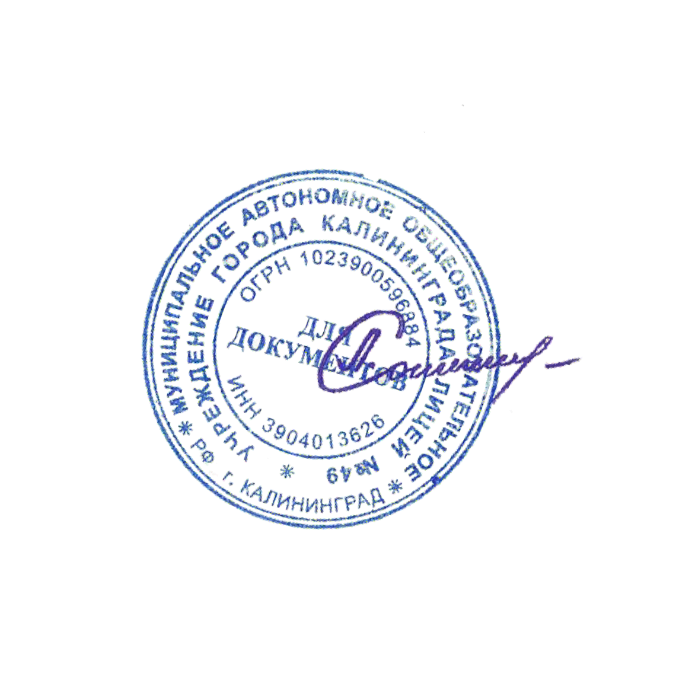 Директор МАОУ лицей № 49______________ Л.Н. Соколова№п/п          Название  темыКоличество  часовКоличество  часовКоличество  часов№п/п          Название  темыВсего  часовТеорияПрактика1.Вводное занятие. Знакомство с искусством театра. Театральные  термины2202.«Тренинг». Развитие  творческой  активности.2023.«Учимся  играть  в  театр».7164.Знакомство  с  техникой  сцены1105.Скороговорки4046.Пластика. Пантомима4047.Самостоятельные этюды. 5058.Репетиции334299.Участие в праздниках. Итоговое занятие40410.Обсуждение спектаклей440Всего:661254№п/п         Название  темыКоличество  часовКоличество  часовКоличество  часов№п/п         Название  темыВсего часовТеорияПрактика1.Вводное занятие. Проверка  знаний1102.«Тренинг». Коллективные  игры6063.Беседа о реквизите1104.Сценическая  речь8175.Сценическое  движение8086.Грим1017.Репетиции354318.Участие в праздниках. Итоговое занятие4049.Обсуждение  публичного  выступления440Всего:681157№п/пНаименование темыКоличество   часовКоличество   часовКоличество   часов№п/пНаименование темыВсего часовТеорияПрактика1.Вводное занятие. Жанры  театра3302.«Тренинг».  Восстановление  актерской  формы6063.Грим1014.Сценическая  речь7075.Сценическое  движение5056.Самостоятельные  этюды.4047.Репетиции344308.Участие в праздниках. Итоговое занятие4049.Обсуждение  публичного  выступления440Всего:681157№п/п         Название  темыКоличество  часовКоличество  часовКоличество  часов№п/п         Название  темыВсего часовТеорияПрактика1.Вводный занятие. Краткий  обзор  истории  русского  театра1102.«Тренинг». Внутреннее  пространство4043.Сценическая  речь8084.Сценическое  движение5055.Импровизация .4046.Костюм. Декорации. Реквизит. Грим4137.Репетиции344308.Участие в праздниках. Итоговое занятие4049.Обсуждение  публичного  выступления440Всего:681058№Режим  деятельностиДополнительная  общеобразовательная  общеразвивающая  программа  художественной  направленности «Театральные  ступени»1.Начало учебного  года1  сентября2.Продолжительность  учебного  первого года  обучения33 недели3.Продолжительность  учебного   годана втором-четвертом обучения34  недели4.Продолжительность учебной  недели5  дней5.Периодичность  учебных  занятий2  раз  в  неделю6.Количество  занятий  на  первом  году  обучения66 занятий7.Количество  занятий  на  втором-четвертом году  обучения  68  занятий8.Количество  часов на первом году обучения                            66 часов9.Количество  часов на втором –четвертом году обучения68  часов10.Окончание  учебного  года31  мая11.Каникулярный период1 иэня-3 августа12.Период  реализации  программы01.09.2021-31.05  2025г.